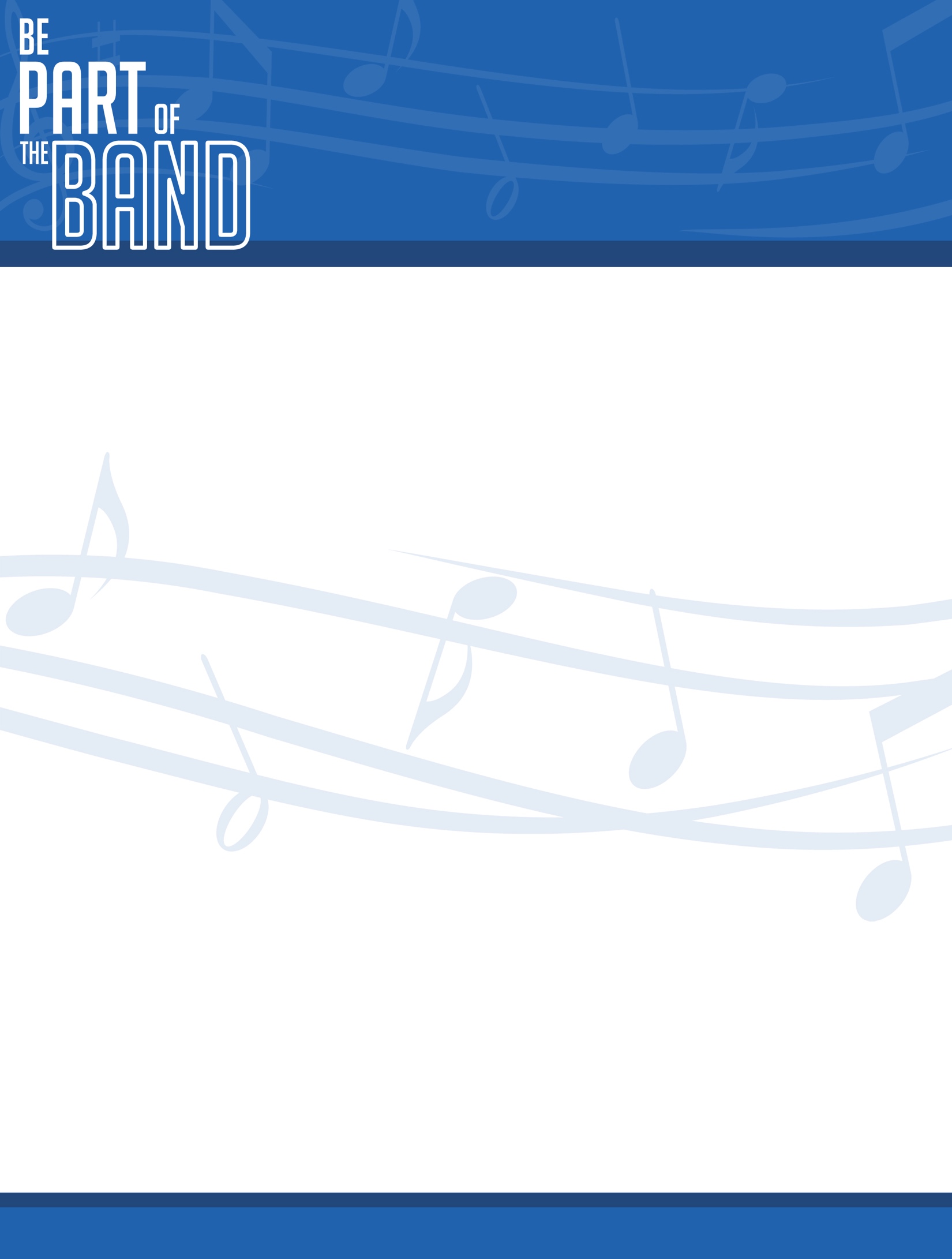 De Smet High School Band HandbookTable of ContentsMission Statement	       Goals 	Band Director Director Contact Information	       Music Department SchedulePep Band ScheduleMrs. Vockrodt’s Schedule       Grading			      Other OpportunitiesRehearsal ExpectationsChallenging Concert EtiquetteConcert Dress CodeBand Trip GuidelinesInstrument “Step-up” ListForms to SignStudent/Parent Contract RemindMission StatementMrs. Vockrodt’s Mission StatementI am committed to the success of my students through providing a wholesome education and worthwhile life skills. I will mentor and grow students into musicians through efficient and effective hands-on learning while creating music and having fun. De Smet Band Program Mission StatementThe De Smet Band Program serves to provide a high quality musical experience for all of its members while fostering in them a lifelong love for music. By pursuing excellence at all times, our members will have the opportunity to work in harmony with each other to develop skills that will benefit them in all of their musical endeavors. Students will learn discipline, commitment, perseverance, and the satisfaction of achieving success by being the absolute best they can be. Life lessons such as these will enable students to be successful in every area of their lives.GoalsTo provide a comprehensive knowledge of music through the performance, creation, and promotion of music. To provide an environment that promotes and encourages life-long learning and personal as well as professional growth.To create an environment that provides all students with a sense of community and loyalty to an organization bigger than themselves.To provide an opportunity for students to develop as disciplined, organized, and mature adults. To allow students to express themselves in a different, creative manner through the means of music. Band DirectorDirector: Mrs. Kayla Vockrodt graduated in 2013 from Deubrook High School in White, South Dakota. In 2017, she received her Bachelor of Music Education from Northern State University in Aberdeen, South Dakota. She has a degree to teach both K-12 Band and Choir. Mrs. Vockrodt was involved in many ensembles over the years including the National FFA Band, South Dakota All-State Band, Intercollegiate Band, Marching Wolves, including marching for the 75th anniversary of Pearl Harbor in Hawaii, Jazz Band, Orchestra, Clarinet Choir, Concert Band, Concert Choir, and was first chair clarinet for the NSU Symphonic Band. She enjoys teaching lessons and is excited to begin her career in teaching music.Director Contact InformationMiss Kayla Vockrodt: 	605-854-3674			   	(School Phone #)				Kayla.Vockrodt@k12.sd.us		   	(School E-mail)Website:			http://desmetband.weebly.com/ 		De Smet Music DepartmentImportant Dates 2018-2019SeptemberSept 5		Region III Music Meeting 4:30 P.M.			WatertownSept 19		Registration deadline for All-State Orchestra AuditionsOctober	Oct 2		HS Pops Concert Oct 5		All State Chorus Registration dueOct 9		All-State Orchestra Auditions				Huron	Oct 11		Choral Leadership Workshop (Mixed Octet)		BrookingsOct 18		Mixed Octet Workshop (AM)				ArlingtonOct 25-28	All-State Chorus and Orchestra			Rapid CityNovemberNov 7		Instrument Day at NorthernNov 9		Veteran’s Day program				10:30 A.M.Nov 29		MS/HS Fall ConcertDecemberDec 11		Registration deadline for All-State Band AuditionsDec 13		LIW Christmas ConcertDec 14		Audition deadline for Middle School All-State Band JanuaryJan 25		All-State Band Auditions				WatertownFebruaryFeb 7-9	SD Music In-service Conference			BrookingsFeb 26		Afternoon of Arts					De SmetFeb 27		HS Region III Solo/Ensemble Contest		WatertownMarchMar 1-2	Middle School All-State Band				Huron	Mar 5		East Central Middle School Honor Band		BrookingsMar 8		Audition deadline for All-State Jazz Band	Mar 12		USD Jazz Festival (Show Choir)			VermillionMar 21-23	HS All-State Band					AberdeenAprilApr 4		4-8 Spring Concert				Apr 30		K-3 Spring ConcertApr 25-26 	All-State Jazz Band					AberdeenMayMay 2		HS Spring Concert (golf DS 1:00)May 11		LIW/MS Band Contest				De SmetMay 18		GraduationPep Band Schedule 2018-2019As a member of the High School Band you are REQUIRED to be at the following events as part of your grade. Please see to it that you make arrangements to attend every event, according to the Band Handbook.You guys are GREAT musicians! Let’s show our Bulldog Spirit and have some FUN doing what we do best It is likely that we will be asked to play at some tournaments and other events on rather short notice. If that is the case, I will notify you as soon as possible so you can make arrangements.Possible Games to Play:Mrs. Vockrodt’s Weekly Schedule     Quarters 1 & 3Quarters 2 & 48th Grade Music:        MWF 	1st and 3rd Quarters	  T-Th 	2nd and 4th Quarters7th Grade Music:        T-Th	 1st and 3rd Quarters	  MWF 2nd and 4th Quarters6th Grade Music:        T-Th 	1st and 3rd Quarters	  MWF 2nd and 4th QuartersGradingDaily PointsStudents will automatically receive 10 points each day for coming to class prepared. Participation points are kept by following expectations in class. S – Sit Tall, T – Track the Speaker, A – be Appropriate/Attitude, and R – Respect. Students will lose points if they do not follow these rules. If a student has an unexcused absence, they will receive a 0 for the day. Excused absences include: school activities, sickness, family emergencies such as a death in the family, etc. Refer to school handbook if needed.ConcertsStudents are required to attend each concert for a grade. Parents are highly encouraged to come. Concerts are required as a final test in band each semester. If a student is unable to come to a concert, the parents and student must talk to me ahead of time. The student will have to make up the concert by watching the concert online, answering questions about the concert, and playing their music for me. If the concert is not made up, the student will receive a zero for work completed on the concert and will be in ICU until it is complete.Pep BandStudents that are in High School Band are required to come to all scheduled pep band games. If you are involved in the sport that we are playing for, you are excused from pep band. JV players can join us as soon as their duty to their sport is finished. You will receive 10 points for each game attended. Unexcused absences will result in a zero for that game. If you have an excused absence, please let me know before the game. If you are late for pep band, points will be deducted for how much time you are missing.Extra CreditAt the end of each concert, students can bring me their music and show me the notes that they have made in their music. For every 5 markings, I will award 1 point.For every 10 minutes a student practices at home, I will give them 1 point of extra credit. This must be a recorded session on the student’s computer and signed by a parent on a practice record. OtherThere may be other areas of grading depending on what we are learning each quarter. Other areas of grading may include Class Trips, Projects, Signing the Handbook Contract, and others.Other OpportunitiesStar Spangled BannerStudents in grades 9-12 can audition to represent De Smet High School at South Dakota State sporting events. Please talk to Mrs. Vockrodt if you are interested. All-State OrchestraStudents in grades 9-12 can audition to represent De Smet High School at the SD All State Orchestra. Auditions are in October. See me for the prepared etude, scales, audition packet, and to sign up for a few lessons with me.All-State BandStudents in grades 9-12 can audition to represent De Smet High School at the SD All State Band. Auditions are in January. See me for the prepared etude, scales, audition packet, and to sign up for a few lessons with me.All-State Jazz BandStudents in grades 9-12 can audition to represent De Smet High School at the SD All State Jazz Band. Recorded auditions are due in January. See me for an etude, scales, and practicing improvisation in your lessons with me.Middle School All-State BandStudents in grades 6-8 can audition to represent De Smet Junior High School at the SDMSASB. Recorded auditions are due in December. See me for audition music, more information, and to sign up for a few lessons with me.Middle School East Central Honor BandSelect students in grades 6-8 can be nominated to represent De Smet High School at the East Central Honor Band in Brookings on. Let me know if you are interested.Rehearsal ExpectationsBefore class, you will have roughly 3 minutes after the bell rings until I start class. After about 3 minutes, I will start class and you must be sitting in your chair with your instrument in your hand. If you are not ready for class, you will lose points accordingly:Showing up on time. Sitting in your assigned seat with your instrument. Gum is not allowed.Please drink water! No other liquids or food.Have a pencil at all times.Sit in your assigned seat.Talk only if you have a question.Listen to me (your teacher!)No cell phones during class. ChallengingIf you would like to challenge the person ahead of you in band, you must prepare a short etude or part in the music we are working on and two scales. You have two weeks to prepare your challenge. Playing ability, leadership skills, and attitude in class will all be assessed in the decision. If you are challenged and you do not want to participate, you will have to give up your chair in forfeit.Concert Etiquette for parents & studentsDon’t talk during performances! Your children and peers worked very hard to put on a concert to entertain you. Let them show you how great they are!Please turn off your cell phone. Not only could it go off during the performance and distract your fellow audience members, but it follows the same idea as talking. It takes away from you listening to the hard work of the students!Take photos! Record the performance! I love that you want to support your students and peers in the De Smet High School Band Program, but please do not get in the way of other audience members. Stay in your seat and turn off your flash on your camera. Do not leave when you or your child’s portion of the concert is over. Each student at De Smet has worked very hard on their music especially for you!Applaud between pieces! If there is more than one movement to the piece, wait until the very end to show your appreciation of the music.If you need to leave during the performance, do not leave while a piece is being performed. Leave and return to the concert hall between pieces. Don’t distract your fellow audience members from the performance. Concert Dress CodeIf we have a concert, are going to contest, auditions, etc., students will use the following guidelines below for concert dress code. Ask Mrs. Vockrodt if you are wondering about the dress code BEFORE the event. If you are questioning what you are wearing, you probably shouldn’t wear it. LadiesModest clothingLeggings worn as pants is not acceptableDresses must be no shorter than right above the kneeMenKhakis or dress pantsPolo or dress shirtAny kind of dress shoesNO tennis shoesYou may wear a tie Band Trip GuidelinesAll Band Trip RulesAll school rules apply on trips. Students must show respect to chaperones at all times.All bus travel procedures must be followed. Always obey those in charge. Stay in your seats. Throw away your trash.On overnight trips on the bus, girls will sit with girls and guys will sit with guys.Display proper behavior while traveling as a group at all times. Please refrain from causing disturbances or activities that are meant to attract attention to you as an individual. Set a good example for others. Report any and all illness to a chaperone immediately.Do not provide medicine of any sort to yourself or any member of your group.All medications must be given to a designated chaperone in a prescription bottle with a signed note from your parent/guardian.Always travel in groups of 3 or more.Let a chaperone know if you need to go somewhere at all times.All students are responsible for the same rules that apply during the school day. Any actions requiring administrative support will be handled in that manner. If you have any questions regarding these, rules, please refer to the student conduct section in your school handbook.Absolutely NO drugs or alcohol. Any rules in the school handbook must also be followed.Hotel RulesIf we are in a hotel, show respect to the other guests. Be quiet. All hotel room doors must be opened promptly at the request of a chaperone or the director – and only opened to a chaperone or the director after lights out.No guys in girls rooms and vice versa. After lights out and room check you must stay in your room. Disciplinary ActionsWhen infractions of the rules occur any of the following actions may be taken.   Each situation is different and the band director will keep this in mind when giving consequences.  I have a one strike policy on trips. Students will receive only one warning before further disciplinary action is taken. The student(s) involved will be constantly chaperoned for the remainder of the trip. The student will then stay with an adult at all times including at night. The student(s) involved will be sent home with a chaperone with all costs payable by the parents and/or students involved. Upon returning to school, appropriate referral measure will be carried out by the building administrators. Instrument Step-Up ListFlute (open hole)1) Pearl 665 RB Coda Series (Solid Silver Headjoint, with B foot) 2) Pearl 765 RB Coda Series (Solid Silver Headjoint, with B foot) Clarinet (all Grenadilla wood)1) Buffet R­13 (either Grenadilla wood or Greenline)2) Buffet E­11 3) Leblanc Noblet 40 or 45 4) Yamaha YCL­450 Clarinet Step­Up Mouthpiece Kit: 1) Mouthpiece: Vandoren 5RV Lyre; Rico Reserve (see me about which kind!)2) Ligature: D. Bonade inverted 2250 Nickel; Luyben plastic ligature; or Vandoren “Optimum” Silver ligature; or Rovner Dark Bb (leather) 3) Vandoren Reeds (2.5 or 3) 4) "Thumb Ease" (thick thumb pad) 5) Mouthpiece patch (rubber patch that goes on top of mouthpiece) 6) Reed Case: Protec, Vandoren, SelmerAlto Saxophone 1) Selmer La Voix II or Super Action 80 Series II2) Yamaha YAS­62ll Tenor Saxophone1) Selmer Super Action 80 Series II  2) Cannonball wide­bell  3) Yamaha YTS­52  Lacquer: Silver (brighter sound), Black (mellow), Gold (usual)Sax Step­Up Mouthpiece Kit: 1) Mouthpiece: Selmer C Star, Meyer G5 (jazz), Metal Jazz Selmer C Star2) Ligature: D. Bonade inverted3) Vandoren Reeds (2.5 or 3)4) Mouthpiece patch (rubber patch that goes on top of mouthpiece) 5) Reed Case: Protec, Vandoren, SelmerFrench Horn 1) Yamaha YHR­668NDII Professional Double French Horn 2) Conn 8­D Connstellation Series Double French Horn, Nickel Silver Fixed Bell 3) HoltonMouthpieces: Laskey 75G, Moosewood B12Trumpet1) Yamaha YTR­8335RGS Xeno  2) Selmer Bach Stradivarius 180 3) Blessing BTR-1469 4) Bach TR200 or 180S37 Mouthpieces: Bach 7C, 3E, 1B, 17C, Curry 7C, 3C, 00S, Jet Tone 10Trombone (with F trigger attachment)1) Selmer Bach 36B Med­Lg bore .525 2) Selmer Bach 42B .547 bore 3) Conn 88H .547 bore Mouthpieces: Bach 3G, 5G, 5GS, 7C, 6 ½ AL, Yamaha 51C4Euphonium (Large Bore)1) Yamaha YEP­321S 2) Mack Brass Mouthpieces: Shilke 51DTuba1) Holton Collegiate BB460 2) St. Petersburg 202 3) Conn 5J Mouthpieces: Bach 18, 12, 7, 24AW, Conn Helleberg Standard of DeepStudent/Parent Band ContractSIGN AND RETURN BY September 4, 2018I have discussed and reviewed all the information in the handbook with my child, and I understand its contents and my responsibility as to these policies and conditions. As a student, I understand that I am an important part of the ‘team’ called band, and my participation and effort, whether positive or negative, greatly impact the overall outcome. A team cannot function without each player doing their part. As a parent, I support my student’s decision to participate in band at De Smet Junior High & High School.We understand that band is a unique experience filled with rewards for those who strive to meet goals. We also understand the idea of cooperative goals and the responsibility of each individual in meeting those goals in a timely fashion. We agree to do our part to help the director and the administration of De Smet High School to meet the musical demands of the De Smet High School Band Program. My child has my permission to attend district, out-of-district trips and school-sponsored extra-curricular and co-curricular activities. I understand that De Smet School District will not be liable for injuries and medical cost for students. My signature also serves as permission for my child to obtain medical treatment on a school-sponsored trip.I have read the policies and participant expectations, and agree to abide by them by signing this document.  Student Signature ________________________________ Date ___________Parent Signature _________________________________ Date ___________RemindPlease sign up you and your student(s) at www.remind.com, by downloading the Remind App, or by texting 81010 and join using these codes: Band - @dsband   	   MS Band - @dsmsband 		5th grade Band - @ds5band           MS Music - @678musicI will use Remind to send out reminders of concerts/pep band, stay connected with students/parents, and to keep everyone informed. STUDENTS ARE REQUIRED to sign up for Remind. If they do not have a cell phone, they can sign up with their school email. Parent signed up for Remind 	 			Yes ______		No ______Student signed up for Remind				Yes ______		No ______Thursday, Sept 6 CoronationCollege BoyCall time 6:45 pmFriday, Sept. 7FB vs. Estelline/HendricksOn WisconsinCall time 6:30 pmTuesday, Sept. 11VB vs. Sioux ValleyOn WisconsinCall time 7:00 pmFriday, Sept. 14 FB vs. DRSMOn WisconsinCall time 6:30 pmFriday Sept. 28FB vs. Elkton/Lake BentonNotre Dame Victory MarchCall time 6:30 pmThursday, Oct. 4 VB vs. DeubrookWashington & Lee SwingCall time 7:00 pmTuesday, Oct. 9VB vs. HamlinGo NorthwesternCall time 7:00 pmMonday, Oct. 22VB vs. ArlingtonArlington Fight SongCall time 7:00 pmThurs, Dec. 6Wrestling vs. Huron, Watertown,Illinois Loyalty, Call time 4:30 pmWarner/NorthwesternOriginal, Tuesday, Dec. 11BBB vs. Clark/Willow LakeWave The FlagCall time 7:00 pmTuesday, Dec. 18 GBB vs. Clark/Willow LakeWave The FlagCall time 7:00 pmTuesday, Jan. 8BBB vs. HowardCollege BoyCall time 7:00 pmThursday, Jan. 10 GBB vs. Colman-EganThe VictorsCall time 7:00 pmThursday, Jan. 17GBB vs. CastlewoodMinnesota RouserCall time 7:00 pmThursday, Jan. 31BBB vs. ORRWave The FlagCall time 7:00 pmOctober 18th 	Football PlayoffsFebruary 18thGirls BB RegionsOctober 25thFootball PlayoffsFebruary 19thGirls BB RegionsNovember 2nd Football PlayoffsFebruary 21stGirls BB RegionsOctober 29thVolleyball RegionsFebruary 25thBoys BB RegionsOctober 30stVolleyball RegionsFebruary 26thBoys BB RegionsNovember 1st Volleyball RegionsMarch 1st Boys BB RegionsMondayTuesdayWednesdayThursdayFriday8:00-8:20LIW LessonsLIW LessonsLIW LessonsLIW LessonsLIW Lessons18:17-9:07LIW LessonsLIW LessonsLIW LessonsLIW LessonsLIW Lessons29:09-9:598th Music7th Music8th Music7th Music8th Music310:01-10:51LIW Lesson6th MusicLIW Lesson6th MusicLIW Lesson410:53-11:435th Band at HS11:15-11:45Plan5th Band at HS11:15-11:45Plan5th Band at HS11:15-11:4511:43-12:09LunchLunchLunchLunchLunch512:07-12:57HS Study HallHS Study HallHS Study HallHS Study HallHS Study Hall612:59-1:49Lessons/PlanLessons/PlanLessons/PlanLessons/PlanLessons/Plan71:51-2:41HS BandHS BandHS BandHS BandHS Band82:43-3:33MS BandMS BandMS BandMS BandMS Band3:33-4:00Lessons at HSLessons at HSLessons at HSLessons at HSLessons at HSMondayTuesdayWednesdayThursdayFriday8:00-8:20LIW LessonsLIW LessonsLIW LessonsLIW LessonsLIW Lessons18:17-9:07LIW LessonsLIW LessonsLIW LessonsLIW LessonsLIW Lessons29:09-9:597th Music8th Music7th Music8th Music7th Music310:01-10:516th MusicLIW Lesson6th MusicLIW Lesson6th Music410:53-11:435th Band at HS11:15-11:45Plan5th Band at HS11:15-11:45Plan5th Band at HS11:15-11:4511:43-12:09LunchLunchLunchLunchLunch512:07-12:57HS Study HallHS Study HallHS Study HallHS Study HallHS Study Hall612:59-1:49Lessons/PlanLessons/PlanLessons/PlanLessons/PlanLessons/Plan71:51-2:41HS BandHS BandHS BandHS BandHS Band82:43-3:33MS BandMS BandMS BandMS BandMS Band3:33-4:00Lessons at HSLessons at HSLessons at HSLessons at HSLessons at HS